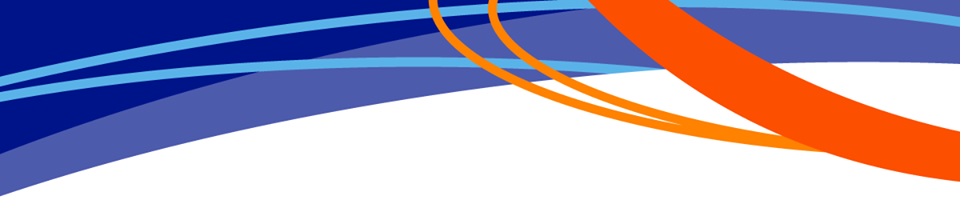 Inschrijflijst DrumTastic 5-6 jaar (30 minuten)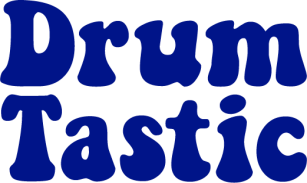 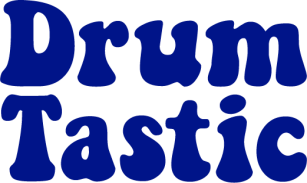 Inschrijflijst DrumTastic 7-9 jaar (30 minuten)Inschrijflijst DrumTastic 10+ jaar (30 minuten)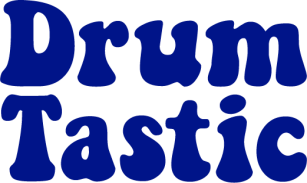 1.21.2.22.3.23.4.24.5.25.6.26.7.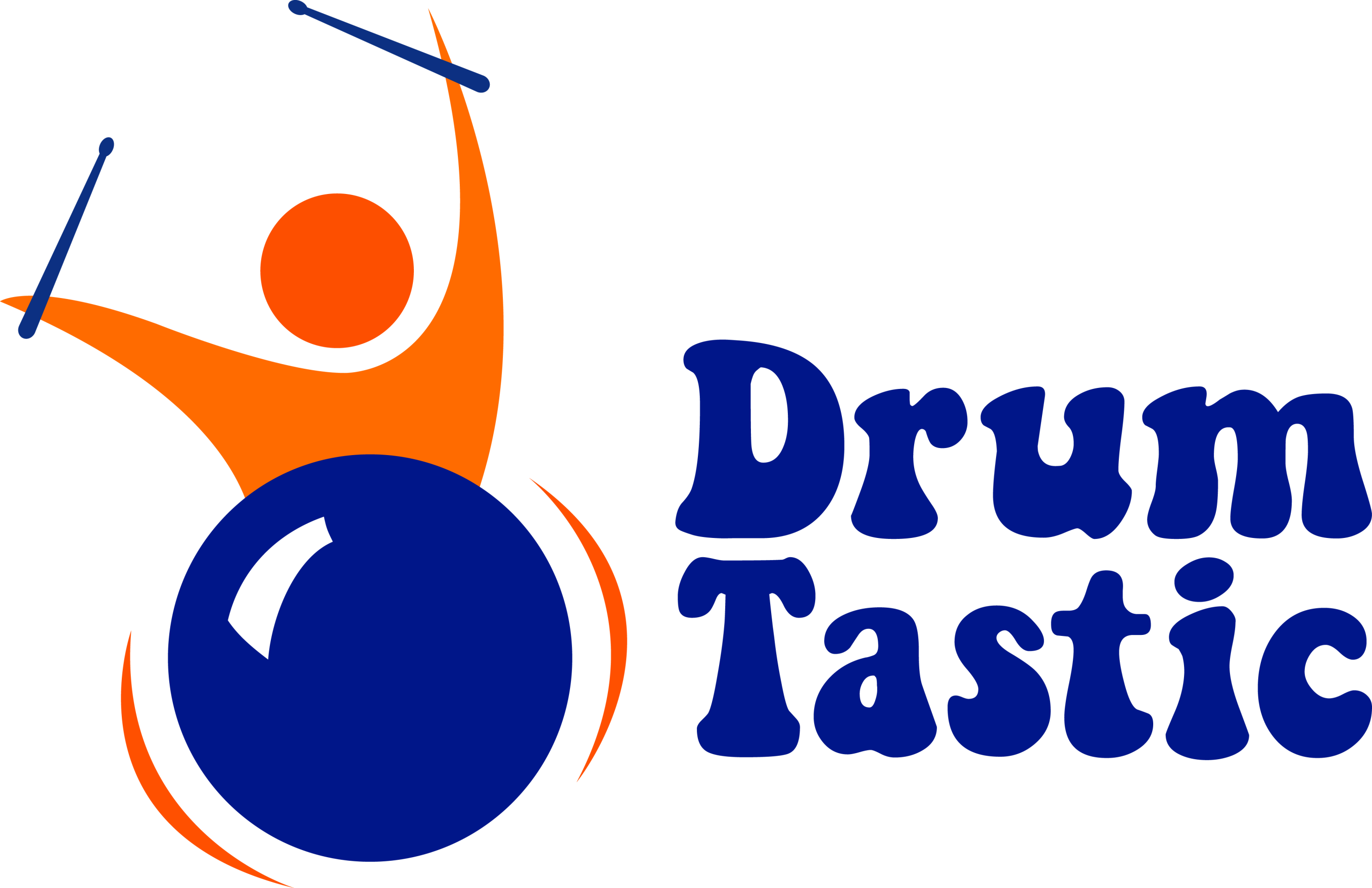 27.8.28.9.29.10.30.11.31.12.32.13. 33.14.34.15.35.16.36.17.37.18.38.19.39.20.40.1.21.2.22.3.23.4.24.5.25.6.26.7.27.8.28.9.29.10.30.11.31.12.32.13. 33.14.34.15.35.16.36.17.37.18.38.19.39.20.40.1.21.2.22.3.23.4.24.5.25.6.26.7.27.8.28.9.29.10.30.11.31.12.32.13. 33.14.34.15.35.16.36.17.37.18.38.19.39.20.40.